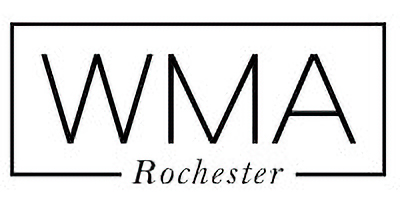 KATRIN NAUMANN585-244-0592   wmarochester@gmail.comHEIGHT: 5’6”                          		WEIGHT: 120 LBS                  	SIZE: 2-4HAIR: SALT & PEPPER	  		EYES: HAZEL		   	SHOE: 8	THEATRE (selected)MEMBER OF THE WEDDING                  Aunt Pet		     The RedhouseDRIVING MISS DAISY		                    Daisy		     JMU Summer TheatreBLISS				            Venus/Ensemble	     Alan Kaplan StudioTHE LITHIUM WALTZ	                                 Lydia	                  Camilla’s @ Circle Rep.MIDSUMMER NIGHT’S DREAM	   Hippolyta	                  Sterling Ren. FestivalTWELFTH NIGHT			      Olivia	                  Sterling Ren. FestivalVAGINA MONOLOGUES                            Various		    Lemoyne CollegeCLOUD NINE 		                        Saunders/Ellen/Lin               James Madison Univ.SEXUAL PERVERSITY...	                  Deborah		    Syr. Stage After OursFILMSABRINA				Party Guest		    Paramount PicturesTV/PRINT/DIGITAL MEDIABETTER BONES, BETTER BODY                 Principle		     Center for Better BonesDOAN SUPER STORE	                        Satisfied Customer	     EFP ProductionsSAY YES TO EDUCATION		      Mother		     Solon Quinn StudiosMVP HEALTHCARE			     Physician	                   Powerhouse 27ADK. SCENIC BYWAYS 		      Tourist		     AdworkshopCANTON POSTSDAM HOSP.	             Cancer Survivor 	     AdworkshopMARTIN ROTHCHILD LAW	                   Principle		      Synergetic Prod.INDUSTRIALSANDLOT SOLUTIONS		        Mary	                   Rose POVDICKEN’S CHRISTMAS                         Prunella Harcourt                  Scarlet Rat Prod. CYSTIC FIBROSIS TRUE VALUE HARDWARE                          Shopper		      Pass & Seymour/LegrandMIRO: WIRELESS LIGHTING                     Customer		      Wattstopper/LegrandVOICE OVER/ AUDIO BOOK/ RADIO DRAMAREADOUT AUDIO		             Book Narrator	                    WCNY-Public TV & RadioRADIO PROMOTIONAL SPOT	            Var. Characters	                    Sterling Ren. FestivalTHE WILL OF THE EMPRESS	                   Ealaga		      Full Cast AudioA CHRISTMAS CAROL                    Fan/Belle/Clara/Martha               Scarlet Rat Prod.EDUCATION/TRAININGSyracuse University: MFA : Design and Technical Theatre - 1992Acting: Sheridan Thomas, Donna Inglima, Tom King, Rick Liedle, Garry IzzoVoice: Karen White (Linklater Certified)Dance: Kelly Lowrey, Mark Kane, Debbie Turner, Linda FaccipontiImprovisation: Gary Izzo, Patricia Buckley, Leslie NobleSPECIAL SKILLS & INTERESTSYoga, Tai Chi, Qigong, Manual Transmission Driver, Downhill Skier, Strong Swimmer, Some Spanish Fluency, Sewing, Tarot Reader, Artist, Trauma-Informed Life Coach